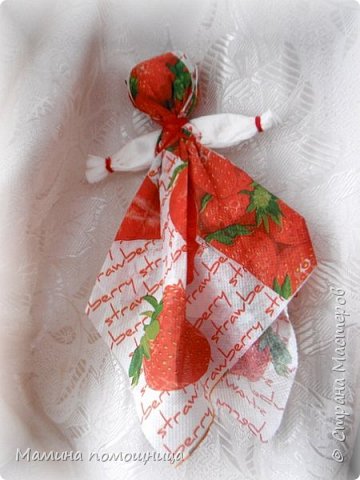 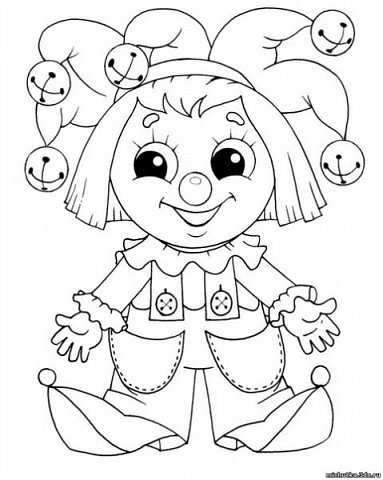 СказкаУ леса, на опушке жила зима в избушке. Жила она жила себе не тужила, и однажды решила Зима по Земле прогуляться. А заодно и порядок навести после своей младшей сестрицы – Осени! Все деревья и всю землю Зима укрыла пушистой снежной шубкой, для того, чтобы ничто не замерзло. Сначала люди радовались Зиме. Но это и понятно, ведь, что такое Зима? Это, конечно же, праздник Новый Год, нарядная елка, подарки и хороводы, а также снежные горки и санки, а еще снеговики и снежки и много других приятных вещей! Вот и почувствовала Зима себя хозяйкой на Земле, а помогали ей всегда и во всем три помощника: вьюга, мороз и метель!                Так и гостит Зима один, второй, третий месяц и не думает уходить, хорошо ей! А людям уже зима и холода надоели, стали они солнышко весеннее звать: «Выйди солнышко скорей!»     А зима увидела наши танцы и еще больше разозлилась, закрыла весну и у себя в домике и не дает ей выйти - вьюга метель и морозы хорошо ее охраняют! И солнышко Зима спрятала.                Будем вместе Весну выручать и солнышко искать? Тогда решили люди зиму перехитрить – устроили праздник Масленицу! Стали веселиться, на санках кататься, представления показывать, песенки петь и, самое главное, печь блины. Ведь на что похожи блины! Правильно на солнышко! А чтобы Зиму прогнать  надо сделать куклу Масленицу и ходить с ней по улицам: "Пора уходить тебе, Зима, мы тебе не рады больше! Снова приходи к нам, когда в гости будем звать!»  Тематическая неделя«Как на Масленичной недели!»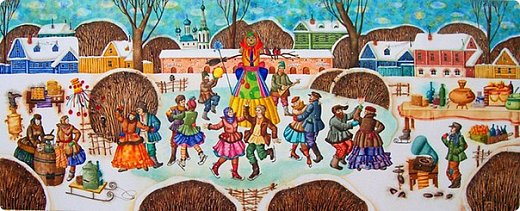 Цели и задачи:Уточнить, обобщить, объединить в систему знания и представления воспитанников о русском празднике Масленице;Дать детям представления о русских народных играх – забавах.Познакомить детей с обрядовой кухней;Дать представление о русской тройке;Приобщать к истокам народных традиций. Вовлечь детей принять в участие в празднике;Понедельник«Встреча»Беседа «Масленица»Просмотр слайдов или мультфильмов «КАК МАСЛЕНИЦУ ПРАЗДНОВАЛИ НА РУСИ»Игра с платочком. Изготовление чучела МасленицыРазучивание песни «Блины»Чтение потешек, дразнилок, небылиц,пословицИгра- хоровод “Веснянка”,Вторник«Заигрыши»Беседа «Русские народных игры – забавыПознакомить с игрой «Плетень»Изготовление лоскутного коврикаСреда«Масленица - объедуха» или «Лакомка»Наблюдение за трудом повара.“Выпечка блинов”Дегустация изделий из теста.Лепка “Ой, блины”.Четверг«Разгуляй»Беседа “Вот мчится тройка удалая”Рассматривание картин Кустодиева “Масленица”, Соловьёва “Тройка”. Рисование лошади, аппликация “Украшение колокольчиков орнаментом”.Развлечение «Проводы русской зимы». Изготовление поздравительных открыток, рисование матрёшки, Масленицы.МасленицаБудем Масленицу величать 
Да блинами угощать! 
Будем Масленицу хвалить 
Да на саночках возить!Наша Масленица, ты широкая, 
В детский сад к нам пришла 
И веселье принесла!Исконно русский праздник - Масленица. Пришел к нам он из язычества. Масленица - это озорное, разгульное и веселое прощание с холодной, надоевшей зимой и одновременно встреча долгожданной весны, солнца и тепла. Празднуется Масленица в последнюю неделю перед Великим постом и за семь недель до Пасхи. В разных городах и селах называлась она по-разному: честная, широкая, веселая, семикова племянница, объедуха. Но чаще встречалось, конечно же, название масленица или сырная неделя.Каждому дню масленичной недели дано было своё имя:Понедельник - Встреча;Вторник - Заигрыши;Среда - Лакомка;Четверг - Разгул;Пятница - Тёщины вечерни;Суббота - Золовкины посиделки;Воскресенье - Прощёный день.Первый день Масленицы. Встреча.
Зажиточный люд начинал встречу Масленицы посещением родных. С утра свекор со свекровью отправляли невестку на день к отцу и матери, а вечером сами приходили к сватам в гости. Тут за круглой чаркой и устанавливалось, когда и где проводить время, кого звать в гости, когда кататься по улицам.
К первому дню Масленицы устраивали горы, висячие качели, балаганы для скоморохов, столы со сладостями. Не кататься с гор и на качелях, не потешаться над скоморохами значило в старину - жить в горькой беде, а на старости лет лежать на смертном одре, сидеть калекой без ноги.Второй день Масленицы. Заигрыши.
Во вторник начинались безудержные, веселые и разудалые игры, катания, забавы. Все масленичные забавы и потехи клонились, по сути дела, к сватовству, чтобы после Великого поста играть на Красной горке свадьбу. Гостей принимали-встречали у ворот, у крыльца. После угощения отпускали покататься на горы, где братцы высматривали невест, а сестрицы поглядывали украдкой на суженых.Третий день Масленицы. Лакомка.
На Лакомку тещи принимали зятьев к блинам, а для забавы зятьев созывали всех родных. А по вечерам пели песни про заботливую тещу, угощающую зятя блинами; разыгрывали фарсы с наряженным медведем про то, как теща для зятя блины пекла, как у тещи головушка болит, как зятек-то теще спасибо сказал.
Считалось, что в Масленицу, а особенно на Лакомку, нужно есть столько, сколько душе угодно, или, как говорили в народе, "сколько раз собака хвостом махнет ".Четвёртый день Масленицы. Разгул.
В четверг начинался широкий разгул: катание по улицам, кулачные бои и разные обряды. Например, крепили к огромным саням столб, привязывали на него колесо, а на колесо сажали мужика - балагура и затейника с вином и калачами, а вслед за этим "поездом" с песнями тянулся народ. А еще начинали чучело Масленицы возить и колядовать: наряженные детишки ходили от дома к дому и пели: "Трынцы-Брынцы, пеките блинцы!", выпрашивая таким образом себе угощение на праздничный вечер.Пятый день Масленицы. Тёщины вечерни.
Не успели тещи в среду накормить зятьев блинами, как уж теперь зятья приглашают их к себе в гости! Ведь в пятницу, на тещины вечерки, зятья угощали матерей своих жен блинами да сладостями. Поэтому и говорили, что "у тещи зятек - любимый сынок".Шестой день Масленицы. Золовкины посиделки.
В субботу, на золовкины посиделки (золовка - сестра мужа) молодая невестка приглашала родных мужа к себе в гости.Новобрачная невестка должна была одарить своих золовок подарками. Интересно, что само слово "золовка", как считалось, происходит от слова "зло", так как сестры мужа относились к невестке ("пришедшей невесть откуда") недоверчиво и настороженно - вспомним, хотя бы русские народные сказки.Седьмой день Масленицы. Прощёное воскресенье.
В последний день Масленицы все друг у друга просили прощения, новобрачные ездили по своим родным, одаривали тестя и тещу, сватов и дружек за свадебные подарки. Ездили также одаривать кума с кумой: считалось, что самый почетный подарок для кума - полотенце, для кумы - кусок мыла.
В воскресенье сжигали чучело, как символ зимы, которая закончилась. А пепел развевали над полями - "на богатый урожай". Вечером между родными и близкими происходило Прощение: дети кланялись в ноги своим родителям и просили прощения, после них приходили все близкие и родные. Все просят друг у друга прощения, освобождаясь от грехов перед Великим постом. Кланяются в ноги. А в ответ слышат знакомое: "Бог простит". Уходит Масленица, а вместе с ней и зима. Уходит под звук капели. Весна вступает в свои права Таким образом люди освобождались от старых обид, накопленных за год, и встречали новый год с чистым сердцем и легкой душой.Игра с платочком.(Дети идут по кругу, Масленица движется в противоположную сторону.  Все напевают.) А я Масленица, Я не падчерица, Со платочком хожу, К вам сейчас подойду. (Масленица останавливается между двумя детьми.) На плече платок лежит, Кто быстрее добежит? Раз, два, три – беги! (Дети бегут, Масленица держит платок. Кто быстрее пробежит круг, схватит платок – тот победил.)  Игры - развлечения Развлечение «Плетень» (развлечение на Масленицу)Всех участников делят на две команды и выстраивают в две шеренги друг напротив друга. Участники заплетают «плетень» – берутся за руки через одного, перекрестно. Участники первой команды шагают навстречу другой команде, которая в это время стоит на месте, и говорят: «Машу все мы поздравляем и здоровья ей желаем!». Вторую половину фразы они говорят, шагая назад. То же делает потом другая команда. Затем все выстраиваются в затылок и идут за ведущим, который старается идти так, чтобы все запутались. Как только ведущий хлопает в ладоши, обе команды становятся на свои места и снова заплетаются в «плетень». Обычно после этого появляются «лишние» руки.Заучивание :  Как на масленой неделе Из трубы блины летели! С пылу, с жару, из печи, Все румяны, горячи!  Масленица, угощай!Всем блиночков подавай.С пылу, с жару — разбирайте! Похвалить не забывайте.Конкурс «Продолжи пословицу»1. Один пирог два раза не … съешь.2. С кем хлеб-соль водишь на того и … походишь.3. Не вкусив горького, не узнаешь и … сладкого.4. Сам заварил кашу, сам и … расхлебывай.5. Кашу маслом не … испортишь.6. Хочешь есть калачи, не лежи на … печи.7. Кто хочет рыбку съесть, тот должен в воду лезть.8. Заварил кашу, так не жалей … масла.9. Не разбивши яйца, не сделаешь … яичницу.10. Не сули бычка, а дай стакан … молочка.11. Блины и то … надоедают.12. Остатки … сладки.13. От черной курочки да белое … яичко.14. От черной коровы да белое … молочко.  Конспект НОД по художественно-эстетическому развитию по теме:«Блины-блиночки»Задачи:  учить слушать и отвечать на вопросы воспитателя; включаться в игру, проявлять положительные эмоции в процессе игры; различать предметы круглой формы; учить узнавать желтый цвет, приемы работы с пластилином, сезонные изменения в природе. Продолжать развивать умение отрывать от большого куска пластилина кусочки поменьше, скатывать пластилин в шар, затем расплющивать его; вызвать интерес к работе с пластилином; развивать мелкую моторику.Оборудование: блины, сюжетные картинки по теме «Масленица», пластилин желтого цвета, дощечка для лепки, стеки, салфетки.Ход НОД:Воспитатель: Вот и пришел конец зиме. Снег хоть еще и лежит местами, да и на улице бывает морозно, но весна-красна уже близко. Солнышко стало пригревать сильнее. Заплакали сосульки. Все очень ждут прихода весны и стараются его приблизить, выпекая блины. Посмотрите на блин. На что он похож? (Ответы детей). Блин-это маленькое солнышко. Чем больше блинов мы напечем, тем быстрее весна придет. Звучит русская народная песня:Как на масленой неделеМы блиночков захотели!Ой блины, блины, блины,Вы, блиночки мои!Наша старшая сестрицаПечь блины-то мастерица.Ой, блины, блины, блины,Вы, блиночки мои!На поднос она кладетИ сама на стол несет.Ой, блины, блины, блины,Вы, блиночки мои!«Гости, будьте же здоровы,Вот, блины мои готовы».Ой, блины, блины, блины,Вы, блиночки мои!-А вы хотите, чтобы весна пришла быстрее? Тогда давайте и мы «напечем» блинчики. Для этого мы возьмем пластилин (какого?) желтого цвета. Какую форму имеет блинчик? Нарисуйте круг пальчиком в воздухе. Чтоб «испечь» блин, мы сначала скатаем пластилин в шар (показывает, дети повторяют), затем расплющим его, вот так (показывает). Получился у нас румяный блин. Похож он на маленькое солнышко? А вы хотите, чтобы весна поторопилась? Тогда беритесь за работу.Дети выполняют продуктивную деятельность, лепят, педагог наблюдает, оказывает индивидуальную помощь.Рефлексия:Воспитатель: Ребята, посмотрите, как много блинчиков мы «напекли»! Вы так хорошо потрудились, наверное ваши ручки устали? Давайте дадим им отдохнуть и поиграем пальчиками?(Дети выполняют пальчиковую гимнастику)Положи блинок в ладошкуУгости мурлыку-кошку,Угости щенка Трезорку,Потом мальчика Егорку,Дай блиночек мамочке,Дай блиночек папочке.Первая строчка – прочертить пальцем круг на ладошке.На следующие пять строчек загибать пальцы с приговариванием соответствующих слов.Ребята, я вам предлагаю  угостить блинами наших кукол.Кушай, Маша,Ешь, Даша,Блинчики румяные,Вкусные, чуть пряные.Пусть весна придет скорей,Сразу станет веселей!Дети играют с куклами, угощают их блинами.Развлечение «Проводы русской зимы».Цели: 1) познакомить детей с народным праздником Масленица.2) формировать навыки здорового образа жизни;3) закреплять умения и навыки, полученные на физкультурных занятиях;4) поддерживать интерес детей к коллективным играм;5) Воспитывать интерес к праздникам и традициям своего народа.6) вовлечь детей принять в участие в празднике;7) создать радостное настроение детям от участия в празднике;Материалы: чучело Масленицы, русские народные костюмы, ракеты – «сковорода», «блины» из картона, сувениры «Солнышко» по количеству детей, музыкальное сопровождение Песня – хоровод  "Ой, блины".Ход мероприятияВедущая: Здравствуйте, ребята! Мы все вместе собрались, играми и песнями - Зиму провожать, А Весну-Красну встречать,Весна, весна красная! 
Приди, весна, с радостью. 
С радостью, радостью, 
С великою милостью: 
Уроди лен высокий, 
Рожь, овес хороший.
Входит весна. Вносит чучело масленицыВесна: Здравствуйте, девочки и мальчики! Я Весна-Красна. Пришла с вами зиму проводить. Ребята, а вы знаете, какой праздник блинами встречают?Дети: Масленицу.Весна: Масленица-это народный праздник, который появился очень давно. Это самый веселый праздник, люди все его ждут с нетерпением. В этот праздник проводились различные игры и многочисленные забавы. Название «Масленица» возникло потому, что на этой неделе по православному обычаю мясо уже исключается из пищи, а молочные продукты еще можно употреблять — вот и пекут блины масленые. Еще Масленицу называют Сырной неделей. В России было принято делать чучело Масленицы, наряжать его в девичий наряд, и проводить вокруг него все масленичные развлечения.Мы сегодня с Вами будем играть, веселиться и провожать Зимушку.Ведущая: Мальчишки и девчонки за руки беритесь, и в веселом хороводе дружно закружитесь.Проводится игра «Карусель»Еле-еле, еле-еле
Завертелись карусели, а потом кругом,
А потом кругом-кругом,
Всё бегом-бегом-бегом.Дети двигаются сначала медленно, а после слов «бегом» бегут. По команде ведущего «Поворот!» они быстро разворачиваются и бегут в противоположную сторону.Тише, тише, не спишите!
Карусель остановите.
Раз и два, раз и два,
Вот и кончилась игра!Движение карусели постепенно замедляется и с последними словами прекращается.Весна: Ой, ребята, закружили вы меня в карусели!Русскую зиму провожаем весело и дружноиграми, забавами и конечно же блинами.И я приготовила для вас « Блинную эстафету»Дети делятся на две команды. Каждая команда получает "сковородки" (теннисные ракетки), "блины" (вырезанные из картона). Ваша задача добежать до финиша со "сковородкой" и "блином" в руках так, чтобы "блин" не упал. Там положить "блин" в тарелку и передать сковороду другому. Та команда, которая быстрее и без потерь "испечет" все "блины" считается победительницей.Ведущая: Вот какие молодцы, испекли вы все блины!По парам вставайте, в Горелки игу начинайте.Игра ГорелкиГори, гори ясно,Чтобы не погасло.Глянь на небо:Птички летят,Колокольчики звенят.Весна: Детям нравятся блины.
До чего блины вкусны!
Все на свете влюблены,
В аппетитные блины!!Давайте поиграем с вами в пальчиковую игру «Блины».Мы печем, печем блины, Очень вкусные они.Дети хлопают в ладоши, поворачивают их так, чтобы сначала правая рука сверху, затем левая сверху.Муку сначала насыпаем.«Сжать» в руке ложку и имитировать насыпание муки.И молоко мы наливаем.Имитация наливания из кувшина молока.Соль и сахар добавляем.Насыпают щепоткой пальцев.Долго все потом мешаем.Одной рукой, как бы, обнимаем кастрюлю, а другой быстро мешаем.А теперь печем блины, -Очень сладкие они.Ешьте! Вкусные они.Дети руки протягивают вперед, будто подают блюдо с блинами.С маслом, со сметаной,Облизывают языком губы.С корочкой румяной!Правую руку протягивают вперед с поднятым большим пальцем.Ведущая: В хоровод скорей вставайте дружно пляску начинайте!Песня – хоровод  "Ой, блины"Весна: Вот и подошел к концу наш праздник! До свиданья, ребята! До свидания, Масленица!Детям раздаются сувениры в виде солнышка.